	Управлением Росреестра по Курской области  сообщает, что в регионе с начала мая 2020 года по 15 апреля 2021 года зарегистрировано уже 1298 сделок с льготной ипотекой. 	866  жилых помещений по льготной ипотеке были куплены на основании договоров долевого участия и уступки права требования. 432 - на основании заключённых с застройщиком договоров купли-продажи.	Заместитель руководителя Управления по Курской области А.Г. Стрекалова отметила, что программа по льготной ипотеке призвана помочь гражданам приобрести жилье на выгодных условиях.  В Управлении такие обращения, поступающие на государственную регистрацию, взяты на особый контроль и регистрируются в максимально короткие сроки. В целом регистрационные действия осуществляются в течение 2 рабочих дней. 	Напомним, что программа по получению льготной ипотеки на жильё в новостройке со ставкой не более 6,5%, стартовала на территории России в конце апреля 2020 года. «Участвовать в госпрограмме могут только граждане РФ. Пониженная ставка действует весь срок кредита, – напоминает Управлением Росреестра по Курской области – Приобрести жильё по программе можно в строящемся доме или в уже возведённой новостройке».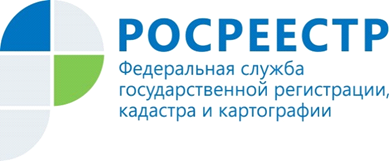 В Курской области зарегистрировали почти 1300  сделок с льготной ипотекой